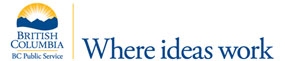 BC Ministry of Forests, Lands and Natural Resource Operations Nanaimo, BC Provincial Engineering Systems Specialist Salary: $60,531.87 - $69,104.56 annually Apply your engineering background in this high profile role As the Provincial Engineering Systems Specialist, you will provide senior expert technical advice to Branch, Regional Operations and BCTS Engineering staff in appropriate application and usage of Engineering Branch Systems and Applications. You will also ensure Engineering Branch requirements and priorities are understood and met throughout the systems development life cycle (change management, problem resolution, acceptance testing, implementation, and post implementation reviews). You will provide expert advice and guidance to program management, project managers, consultants, and other stakeholders regarding survey, planning, design, data management and implementation of engineering solutions. This will include planning, surveying, and drafting of engineering designs in addition ensuring project delivery is achieved in accordance with appropriate standards and guidelines. Qualifications for this role include: A degree or diploma in, a natural resource field (i.e. forestry), civil engineering, forest engineering or (i.e. survey geomatics, geoscience) and 5 years of experience in road, bridge and major structures design, construction and maintenance. Or an equivalent combination of education and experience. Specialized training in mathematics, surveying, engineering and geodetic principles. The following theoretical and operational experience: With road design and terrain modelling software such as RoadEng, Terrain Tools, AutoCAD Civil-3D. With relational databases and related software such as MS Access and Oracle. With other office software (MS Word, Excel, PowerPoint, and visual basic for applications). With LiDAR and Remote sensing data acquisition and its operational application with field survey systems (i.e. RTK GPS). With ArcMap, Global Mapper, ArcGIS, iMap and MapView With all survey equipment (RTK, GPS, Total Stations and data collectors, Automatic level, basic hand instruments) used for engineering operations. To perform various types of surveys, including, but not limited to, topographic, hydrographic, cadastral, construction layout, and land movement monitoring and as-built check surveys. Experience in contract and/or project management. To learn more, including how to apply online by August 14, 2017 please visit: https://search.employment.gov.bc.ca/cgi-bin/a/highlightjob.cgi?jobid=41440 